
                                 Province of the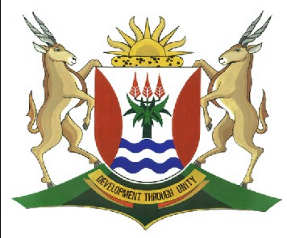 EASTERN CAPEEDUCATIONDIRECTORATE SENIOR CURRICULUM MANAGEMENT (SEN-FET)HOME SCHOOLING SELF- STUDY ANSWER SHEETSUBJECTECONOMICSGRADE11DATE20/04/2020TOPICMACROECONOMICSTERM 1REVISIONXTERM 2 CONTENTQUESTION 1 QUESTION 1 1.11.1.1They are a gift of nature They are distributed unevenly across the worldThe supply is limited and fixedThey can be exhausted and destroyed                               (2x1)(Accept any other correct relevant response)                                                                       	                                       (2)1.1.2Why is capital formation so important for the economy of South Africa?	                                      It increases production of goods and services Economic growth depends on the rate at which capital formation takes place. The higher the rate of capital formation, the higher the rate of economic growth       (Accept any relevant correct response)                                 (1x2)(2)1.2DATA RESPONSEDATA RESPONSE1.2.1Name the remuneration for labourWages/ salaries(1)1.2.2What term is used refers to highly skilled workers leaving a country?Brain drain (1)1.2.3Briefly describe the term labour.Labour is the human mental and physical effort to produce goods and services to get a reward in the form of income. (Accept any relevant correct response)(2)1.2.4Explain why demand of labour is a derived demandIt is a derived demand because:Its demand depends on the demand for the goods and services produced with the assistance of labour inputs It also depends on the productivity of the workers as well as the availability of other factors of production.    (Accept any relevant correct response)                                     (1x2)(2)1.2.5Suggest strategies the South African government can apply to try to retain highly skilled workers.South Africa must invest in quality education so as to have educated workforce to attract investors.Create a stable political and economic environmentCreate a safer country by fighting  crime more effectivelyKick – start economic growth to create more job opportunitiesChange Affirmative Action and BBBEE to ensure that it does not discriminate against some groups.                                                                               (2x2)           (Accept any relevant correct response)(4)1.31.3.1Give an example of   an economically marginalised peoplewomen rural communitiesthe disabledthe elderlyrefugees(1)1.3.2Which law has been introduced in South Africa to empower marginalised groups?Black Economic Empowerment Act No 53 of 2003/ Broad Based Black Economic Empowerment Act 46 of 2013Employment Equity Act 55 of 1998 (1)1.3.3Briefly describe the term ‘economically marginalised group’Consist of people who do not form part , or who are excluded from, the economic mainstream          (Accept any relevant correct response)(2)1.3.4What are the consequences of being economically marginalisedThey lack basic skills  They cannot be trained because they are unable to read or writeMost are unemployedThey earn little or no income         (Accept any relevant correct response)(2)1.3.5How does the government use its procurement system to improve the situation of economically marginalized groups?the government has implemented the Procurement Act to redistribute wealth by channeling funds to businesses belonging to previously disadvantaged groupsthe government uses the system to direct investment funds into underdeveloped and disadvantaged rural communities by means of conventional construction projectsthe government also uses the policy to increase the participation of SMMEs in providing goods and services for government procurement. Through this system the economically marginalized now have access to the distribution of resources and economic opportunities to promote their standard of living. (Accept any relevant correct response)(2)1.4Distinguish between renewable and non - renewable resourcesDistinguish between renewable and non - renewable resourcesRenewable resourcesAre those that are replaced by natural processesReproduce and replenish naturally without intervention within a short/medium time spane.g. weather (sunlight, rain), plants and animals   (max 4 marks) Non- renewable resourcesAvailable in limited suppliesCannot replenish itself or takes a very, very long timee.g. coal, oil, minerals, gas  (max 4 marks)  (Accept any other correct relevant response)  (Allocate a maximum of 4 marks for mere listing of facts / examples)Renewable resourcesAre those that are replaced by natural processesReproduce and replenish naturally without intervention within a short/medium time spane.g. weather (sunlight, rain), plants and animals   (max 4 marks) Non- renewable resourcesAvailable in limited suppliesCannot replenish itself or takes a very, very long timee.g. coal, oil, minerals, gas  (max 4 marks)  (Accept any other correct relevant response)  (Allocate a maximum of 4 marks for mere listing of facts / examples)(8)1.5Examine the positive effects of capital deepening                                       Examine the positive effects of capital deepening                                       Capital deepening has the following positive effects:Productivity per worker increases as the amount of capital per worker increases.Efficiency per worker increases.As productivity per worker increase, real wages also increase. The economy will expand leading to a sustained real economic growth even without technological process.Capital deepening is also thought to be a major factor—if not a prerequisite—of economic development in emerging markets. .It is one of the most important sources of growth in modern economies. .(Accept any correct relevant response)                                                  (Allocate a maximum of 2 marks for mere listing of facts / examples) Capital deepening has the following positive effects:Productivity per worker increases as the amount of capital per worker increases.Efficiency per worker increases.As productivity per worker increase, real wages also increase. The economy will expand leading to a sustained real economic growth even without technological process.Capital deepening is also thought to be a major factor—if not a prerequisite—of economic development in emerging markets. .It is one of the most important sources of growth in modern economies. .(Accept any correct relevant response)                                                  (Allocate a maximum of 2 marks for mere listing of facts / examples) (8)[40]